.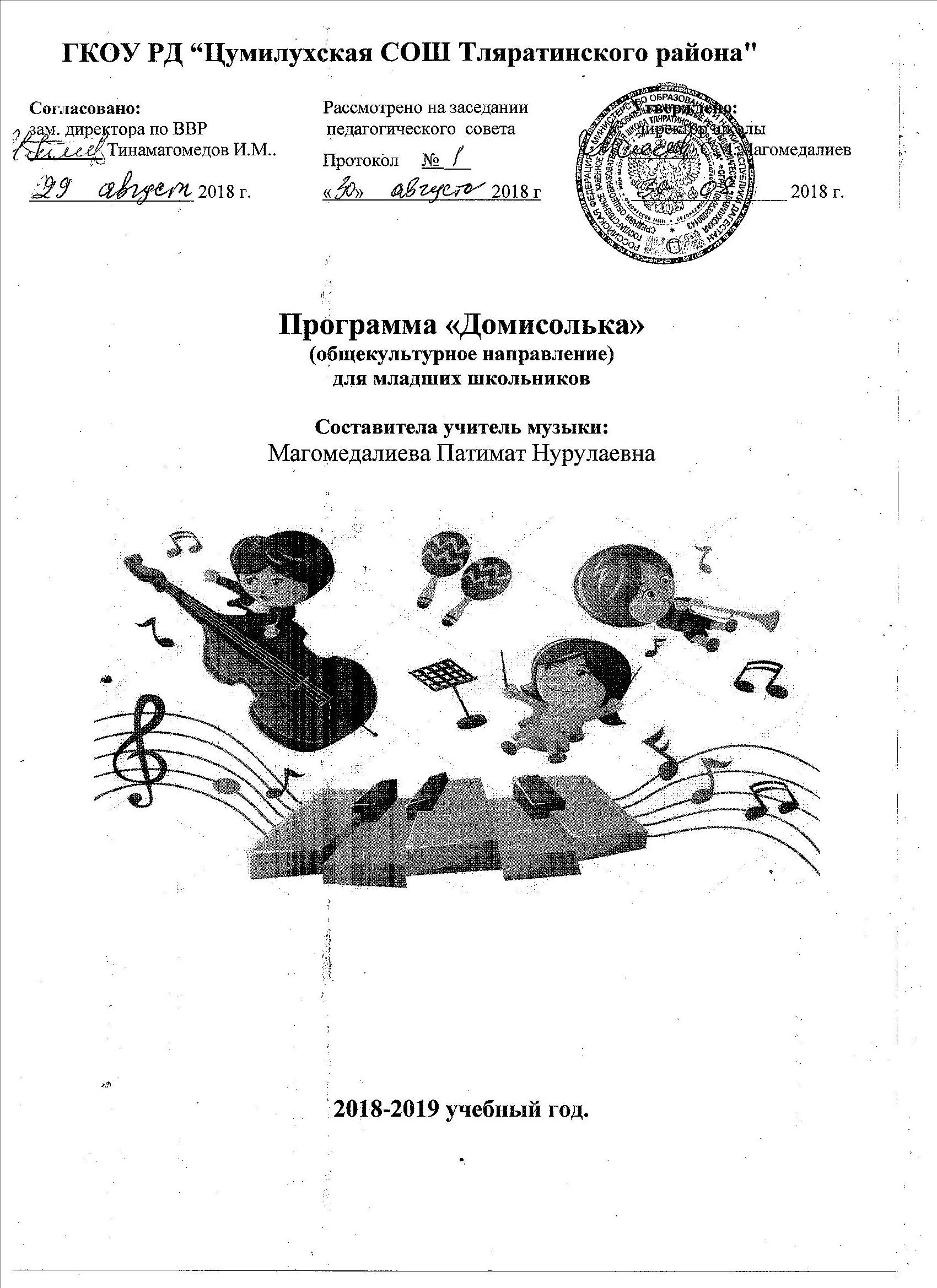                                                                     Пояснительная запискаПрограмма «Домисолька» относится к  общекультурному направлению  и рассматривается  как одна из ступеней формирования   музыкально - эстетического воспитания младших школьников. Данная программа направлена на формирование нравственных, эстетических качеств личности младших школьников. Нормативно - правовой  базой для составления программы послужили следующие документы:Закон Российской Федерации «Об образовании» от 10.07.1992 № 3266 -1 « Об образовании» (в редакции Федерального закона от 17.07 2009 № 148 – ФЗ)».Федеральный государственный образовательный стандарт начального общегоОбразования (приказ  Министерства образования и науки РФ от 6 октября . N 373)Концепция модернизации дополнительного образования детей Российской Федерации.Методические рекомендации по развитию дополнительного образования детей в ОУ.Санитарно-эпидемиологические требования к учреждениям образования. Музыкально-эстетическое воспитание и вокально-техническое развитие школьников должны идти взаимосвязано и неразрывно, начиная с детей младшего возраста. Ведущее место в этом принадлежит кружку вокального пения  –  на сегодняшний день основному средству массового приобщения школьников к музыкальному искусству.В кружке вокального пения органически сочетаются фронтальное воздействие руководителя на учащихся, индивидуальный подход, влияние на каждого ученика коллектива.  Каждый ребенок пробует свои силы, как в ансамблевом пении, так и в сольном.  В условиях коллективного исполнения у школьников развивается чувство коллективизма, доверия к партнеру и уважение к нему. Участие в ансамблевом пении, как совместном действии, способствует преодолению проявлений индивидуализма школьников, обусловленного типичными недостатками, присущими организации взаимоотношений ученика и коллектива.При индивидуальном, сольном исполнении песни, усиливается чувство ответственности и развивается  творческий подход к каждому делу. Ведь для полного номера необходимо не только верно исполнить мелодию и выучить слова, так же должен быть продуман костюм, движения под музыку и общий «образ» песни. Это раскрепощает детей и усиливает их самооценку.Цель программы: Овладение  основами  вокального и музыкального образования.Для достижения поставленной цели необходимо выполнить  следующие  задачи:Научить ребенка выразительному, искреннему исполнению понятных, интересных ему несложных песен. Развить навыки вокала, а именно:учить детей петь естественно, легко, без напряжения, мягким звуком; петь согласованно, не отставать и не опережать, одновременно начинать пение и заканчивать, слушать других; исполнять песню различными способами (в сопровождении музыки и без, с помощью взрослого и самостоятельно, коллективно и индивидуально); Сформировать у  детей четкую дикцию, научить внятно произносить слова, активно артикулировать; Развивать  музыкальные способности (слух, память, ритм, мышление); Выработать умения правильно передавать направление мелодии (вверх, вниз), различать звуки по высоте, длительности, различать динамические оттенки, темпы; сохранять ритмический рисунок, отмечать правильное и неправильное пение, расширять певческий диапазон, брать правильное дыхание (перед началом пения, между фразами, удерживать до конца фразы); Развивать сенсорные способности (чувствовать, ощущать, сопереживать); Научить  импровизировать.Цели и задачи программы внеурочной деятельности по общекультурному направлению «Домисолька» соответствуют целям и задачам основной образовательной программы, реализуемой в ГКОУ РД « Цумилухская СОШ Тляратинского района»Целью реализации основной образовательной программы начального общего образования является обеспечение планируемых результатов по достижению выпускником начальной общеобразовательной школы целевых установок, знаний, умений, навыков и компетенций, определяемых личностными, семейными, общественными, государственными потребностями и возможностями ребёнка младшего школьного возраста, индивидуальными особенностями его развития и состояния здоровья.В соответствии с ФГОС на ступени начального общего образования решаются следующие задачи:становление основ гражданской идентичности и мировоззрения обучающихся;формирование основ умения учиться и способности к организации своей деятельности: принимать, сохранять цели и следовать им в учебной деятельности, планировать свою деятельность, осуществлять ее контроль и оценку, взаимодействовать с педагогом и сверстниками в учебном процессе;духовно-нравственное развитие и воспитание обучающихся, предусматривающее принятие ими моральных норм, нравственных установок, национальных ценностей;укрепление физического и духовного здоровья учащихся.Ожидаемые   результаты  работы по программеДанная программа призвана сформировать у воспитанников устойчивый интерес к предлагаемой деятельности, творческим использованием умений и навыков, которые были приобретены на занятиях, в повседневной жизни. В процессе освоения учебным материалом у воспитанников формируется навык вокального исполнительства, умение владеть своим дыханием, четко произносить звуки и фразы, выразительно и художественно исполнять произведение. Проверить, насколько воспитанник смог усвоить необходимые знания и навыки можно на выступлениях как внутри коллектива (отчетные занятия, выступления на концертах внутри школы), так и выездных мероприятиях (отчетные концерты, смотры, конкурсы). Проверкой знаний, умений и навыков  являются публичные выступления в виде творческих отчетов и концертов.Личностными результатами изучения курса является формирование следующих умений:- наличие широкой мотивационной основы учебной деятельности, включающей социальные, учебно – познавательные и внешние мотивы;- ориентация на понимание причин успеха в учебной деятельности;- наличие эмоционально - ценностного отношения к искусству;- реализация творческого потенциала в процессе коллективного музицирования;- позитивная оценка своих музыкально - творческих способностей.Регулятивные УУД:- умение  строить речевые высказывания о музыке (музыкальном произведении) в устной форме;- осуществление элементов синтеза как составление целого из частей;- умение формулировать собственное мнение и позицию.- умение целостно представлять истоки возникновения музыкального искусства.Познавательные УУД:- умение проводить простые сравнения между музыкальными произведениями музыки и изобразительного искусства по заданным в учебнике критериям.- умение устанавливать простые аналогии  ( образные, тематические) между произведениями музыки и изобразительного искусства;- осуществление поиска необходимой информации для выполнения учебных заданий с использованием учебника.- формирование целостного представления о возникновении и существовании музыкального искусства.Коммуникативные УУД:- наличие стремления находить продуктивное сотрудничество (общение, взаимодействие) со сверстниками при решении музыкально- творческих задач;- участие в музыкальной жизни класса (школы, села).- умение применять знания о музыке вне учебного процессаОсобую роль в формировании вокальной культуры детей играет опыт концертных выступлений. Он помогает преодолевать  психологические комплексы – эмоциональную зажатость, боязнь сцены, воспитывает волю и дает детям опыт самопрезентации.           Программа рассчитана на 4 год обучения. Возраст детей от 7 до 10 лет. Занятия проводятся 1 раз в неделю, 34 часа в год. Формы организации вокальной деятельности:- музыкальные занятия;- занятия – концерт;- репетиции;- творческие отчеты.        Основной формой работы является музыкальное занятие, которое предполагает взаимодействие педагога с детьми и строится на основе индивидуального подхода к ребенку.       Используемые приемы обучения:- наглядно – слуховой (аудиозаписи)- наглядно – зрительный (видеозаписи)- словесный (рассказ, беседа, художественное слово)-  практический (показ приемов исполнения, импровизация)- частично – поисковый (проблемная ситуация – рассуждения – верный ответ)- методические игры       В ходе реализации программы применяются педагогические технологии известных педагогов – музыкантов.       Содержание программы и песенный репертуар подбираются в соответствии с психофизическими и возрастными особенностями детей. Таким образом, каждому ребенку предоставляется возможность в соответствии со своими интересами и возможностями выбрать свой образовательный маршрут. При наборе детей специального отбора не предполагается.Параллельно с учебной деятельностью проходит воспитательный процесс, задачами которого являются:- создание дружного коллектива;- взаимодействие между детьми, педагогом и родителями;Основной формой подведения итогов работы являются концертные выступления.Содержание программы(1 года обучения)1.Вводное занятие.Знакомство с основными разделами и темами программы, режимом работы коллектива, правилами поведения в кабинете, правилами личной гигиены вокалиста. Подбор репертуара.2.Знакомство.Беседа о правильной постановке голоса во время пения. Правила пения, распевания, знакомство с упражнениями.3.Пение специальных упражнений для развития слуха и голоса.Введение понятия унисона. Работа над точным звучанием унисона. Формирование вокального звука.4.Формирование правильных навыков дыхания.Упражнения для формирования короткого и задержанного дыхания. Упражнения, направленные на выработку рефлекторного певческого дыхания, взаимосвязь звука и дыхания. Твердая и мягкая атака.5.Дикция и артикуляция.Формирование правильного певческого произношения слов. 6.Ансамбль. Унисон.Воспитание навыков пения в ансамбле, работа над интонацией, единообразие манеры звука, ритмическое, темповое, динамическое единство звука. Одновременное начало и окончание песни. Использование акапелла.7.Музыкально – исполнительская работа.Развитие навыков уверенного пения. Обработка динамических оттенков и штрихов. Работа над снятием форсированного звука в режиме «громко».8.Ритм.Знакомство с простыми ритмами и размерами. Игра «Эхо», «Угадай мелодию», осознание длительностей и пауз.9.Сцендвижение.Воспитание самовыражения через движение и слово. Умение изобразить настроение в различных движениях и сценках для создания художественного образа. Игры на раскрепощение.10.Репертуар.Соединение музыкального  материала с танцевальными движениями. Выбор и разучивание репертуара. Разбор технически добрых мест, выучивание текстов с фразировкой, нюансировкой. Работа над образом исполняемого произведения.11.Концертная деятельность.Работа с воспитанниками по культуре поведения на сцене, на развитие умения сконцентрироваться на сцене, вести себя свободно раскрепощено. Разбор ошибок и поощрение удачных моментов.12.Отбор лучших номеров, репетиции. Анализ выступления.  По итогам первого года обучения воспитанники должны знать:-соблюдение певческой установки;-понимание дирижёрского жеста;-знание основ музыкальной грамоты;-знание поведения певца до выхода на сцену и во время выступления;-умение правильно дышать (спокойно, бесшумно, не поднимая плеч);-умение петь на одном дыхании более длинные музыкальные фразы;-умение точно повторить заданный звук;-умение в подвижных песнях делать быстрый вдох;-умение петь чисто в унисон;-умение дать критическую оценку своему исполнению;-умение  работать в сценическом образе;-умение исполнять вокальные произведения выразительно, осмысленно;-принимать участие в творческой жизни кружка;-участвовать во всех конкурсах, фестивалях и концертах;-уметь петь под фонограмму с различным аккомпанементом.Учебно-тематический план на первый  год обучения                                                   ( 1 класс 2018-2019 уч.г.)Содержание программы 2 года обучения 
Вводное занятие
Содержание: Организованное занятие. Объяснение целей и задач вокального кружка. Распорядок работы, правила поведения.
Форма: беседа, прослушивание музыкальных произведений.
Музыкально - теоретическая подготовка
Тема 1. Основы музыкальной грамоты.
Содержание: Определение в песнях фразы, в них запев и припев. Различать динамику и темп как основные средства выразительности. Научить различать высокие и низкие звуки, длительность, динамику звучания. Обучение детей чистоте интонации.
Форма: Беседа, фронтальная, индивидуальная.
Тема 2. Развитие музыкального слуха, музыкальной памяти.
Содержание: Использование упражнений по выработке точного восприятия мелодий. Работа с музыкальными инструментами. Применять сравнительные упражнения на высоту звуков с использованием игрового приема.
Форма: Практическая, дидактические игры.
Тема 3. Развитие чувства ритма.
Содержание: Знакомство с понятием «метр», «темп». Игра на ударных музыкальных инструментах (барабан и т..др.). Обучение движениям в темпе исполняемого музыкального произведения.
Форма: Практическая работа, дидактические игры.
 Вокально-хоровая работа
Тема 1. Прослушивание голосов.
Содержание. Прослушивание голосов детей с музыкальным сопровождением и без него.
Выявление и коррекция голосового диапазона воспитанника.
Форма. Индивидуальная работа.
Тема 2. Певческая установка. Дыхание.
Содержание. Работа над выработкой умений, правильного поведения воспитанника во время занятия. Знакомство с основным положением корпуса и головы. Знакомство с основами плавного экономичного дыхания во время пения. Развитие и коррекция правильного певческого дыхания.
Форма. Фронтальная, индивидуальная, практическая, игровая.
Тема 3. Распевание.
Содержание. Разогревание и настройка голосового аппарата обучающихся. Упражнение на дыхание: считалки, припевки, дразнилки. Развитие вокально-хоровых навыков с целью достижения красоты и выразительного звучания хорового произведения.
Форма. Фронтальная, практическая, игровая.
Тема 4. Дикция.
Содержание. Отчетливое произношение слов, внимание на ударные слоги, работа с артикуляционным аппаратом. Использование скороговорок.
Форма. Индивидуальные занятия, игровая деятельность.
Тема 5. Работа с солистами.
Содержание. Индивидуальная работа по развитию певческих навыков. Работа над дыханием, поведением, дикцией, артикуляцией. Разучивание индивидуальных музыкальных произведений. Работа под минусовую фонограмму. Уделить внимание драматизации песни и музыкально- пластическому движению солиста.
Форма. Индивидуальная.
Тема 6. Сводные репетиции.
Содержание. Работа со всем составом кружка над единой музыкальной композицией.
Форма. Коллективно - фронтальная.
Концертно-исполнительская деятельность: это результат, по которому оценивают работу вокального кружка. Он требует большой подготовки участников коллектива. Большое значение для творческого коллектива имеют концертные выступления, участие в фестивалях, смотрах художественной самодеятельности, конкурсах. Это результат, по которому оценивают работу хора. Участие в официальных мероприятиях активизируют работу, позволяют все более полно проявить полученные знания, умения, навыки, способствуют творческому росту.План концертной деятельности составляется на год с учетом традиционных праздников, важнейших событий текущего года в соответствии со специфическими особенностямишколы. Качества, необходимые для исполнения в процессе концертной деятельности - заинтересовать, увлеченность  детей со слуховой депривацией коллективным творчеством.
Итоговое занятие.
 Отчетный концерт, поощрение активных кружковцев.По итогам второго года обучения воспитанники должны знать:
  — музыку разного эмоционального содержания;
  — музыкальные жанры (песня, танец, марш);
  — одно-, двух-, трехчастные произведения, куплетную форму;
  — средства музыкальной выразительности: темп, динамику,  
 регистр, мелодию, ритм;
  — музыкальные инструменты: фортепиано, скрипку, флейту,
 балалайку, баян и другие Дагестанские национальные инструменты;
  — знать название женских и мужских певческих голосов, названия хоров,  
 уметь различать их по звучанию;
  — знать и понимать термины: солист, оркестр, сольное пение, дуэт, хор;
  — знать и применять правила сценической культуры.
 Уметь:
  — верно петь выученные песни, знать их названия и авторов;
  — быть внимательными при пении к указаниям учителя;  
 понимать дирижерские жесты;
  — петь напевно, легко, светло, без форсирования звука;
  — соблюдать при пении певческую установку:  
  — использовать в пении приобретенные певческие навыки;
  — слитно произносить песенный текст;
  — исполнять песни и вокально-хоровые упражнения
 в диапазоне ре (до) первой октавы – до второй октавыУчебно-тематический план   на второй год обучения                                          ( 2 класс 2018-2019 уч. г.)Содержание программы 3 года обучения Тема 1. Содержание. Прослушивание голосов детей с музыкальным сопровождением и без него.
Выявление и коррекция голосового диапазона воспитанника.
Форма. Индивидуальная работа.Тема 2. Содержание. Просмотр видео записей. Работа по группам над голосами произведения.Тема 3. Содержание. Работа над выработкой умений, правильного поведения воспитанника во время занятия. Знакомство с основным положением корпуса и головы. Знакомство с основами плавного экономичного дыхания во время пения. Развитие и коррекция правильного певческого дыхания.Тема 4. Содержание.  Формирование чувства ансамбля. Выработка активного унисона (чистое и выразительное интонирование диатонических ступеней лада) устойчивое интонирование одноголосого пения при сложном аккомпанементе.Тема 5. Содержание. Формирование сценической культуры. Работа с фонограммой. Обучение ребёнка пользованию фонограммой осуществляется с помощью аккомпанирующего инструмента в классе , в соответствующем темпе. Пение под фонограмму - заключительный этап работы. Формировать у детей культуру поведения на сцене.Тема 6 Содержание. Определение в песнях фразы, в них запев и припев. Различать динамику и темп как основные средства выразительности. Научить различать высокие и низкие звуки, длительность, динамику звучания. Обучение детей чистоте интонации. Научить различать ударные и безударные доли такта.
Форма. Беседа, фронтальная, индивидуальная.Тема 7. Содержание. Индивидуальная работа по развитию певческих навыков. Работа над дыханием, поведением, дикцией, артикуляцией. Разучивание индивидуальных музыкальных произведений. Работа под минусовую фонограмму. Уделить внимание драматизации песни и музыкально- пластическому движению солиста.
Форма. Индивидуальная.Тема 8. Содержание. Отчетливое произношение слов, внимание на ударные слоги, работа с артикуляционным аппаратом. Использование скороговорок.
Форма. Индивидуальные занятия, игровая деятельность.Тема 9. Содержание. Знакомство с понятием «метр», «темп». Игра на ударных музыкальных инструментах ( барабан и др.). Обучение движениям в темпе исполняемого музыкального произведения.
Форма. Практическая работа, дидактические игры.Тема 10. Содержание. Разогревание и настройка голосового аппарата обучающихся. Упражнение на дыхание: считалки, припевки, дразнилки. Развитие вокально- хоровых навыков с целью достижения красоты и выразительного звучания хорового произведения. Применять упражнения по формированию ощущений резонаторов.
Форма. Фронтальная, практическая, игровая.Тема 11. Это результат, по которому оценивают работу вокального кружка. Он требует большой подготовки участников коллектива. Большое значение для творческого коллектива имеют концертные выступления, участие в фестивалях, смотрах художественной самодеятельности, конкурсах. Это результат, по которому оценивают работу хора. Участие в праздниках и концертах активизируют работу, позволяют все более полно проявить полученные знания, умения, навыки, способствуют творческому росту и социализации воспитанников. Воспитать необходимые для исполнения качества в процессе концертной деятельности, заинтересовать, увлечь детей со слуховой депривацией коллективным творчеством – основная задача педагога.
 План концертной деятельности составляется на год с учетом традиционных праздников, важнейших событий текущего года в соответствии со специфическими особенностями школы. 
По итогам третьего года обучения воспитанники должны знать:
- наличие интереса к вокальному искусству; стремление к вокально-творческому самовыражению (пение соло, ансамблем, участие в импровизациях, участие в концертах); - владение некоторыми основами нотной грамоты, использование голосового аппарата; - проявление навыков вокально-хоровой деятельности (вовремя начинать и заканчивать пение, правильно вступать, умение петь по фразам, слушать паузы, правильно выполнять музыкальные, вокальные ударения, четко и ясно произносить слова – артикулировать при исполнении); - умение двигаться под музыку, знакомство с культурой поведения на сцене; - стремление передавать характер песни, умение исполнять легато, правильно распределять дыхание во фразе, уметь делать кульминацию во фразе, усовершенствовать свой голос; - умение исполнять длительности и ритмические рисунки (ноты с точкой, пунктирный ритм), а также несложные элементы двухголосия – подголоски;- участие в конкурсах и концертах, умение чувствовать исполняемые произведения на большой сцене;
- умение петь под фонограмму с различным аккомпанементом, умение владеть своим голосом и дыханием. Учебно-тематический план  на третий год обучения( 3 класс 2018-2019 уч. г.)Содержание программы четвёртого года обученияПрограмма предусматривает теоретический и практический разделы. Теоретический раздел включает в себя сведения из области теории музыки и музыкальной грамоты. Необходимо отметить, что изучение нотной грамоты не определяется как самоцель. Необходимые теоретические сведения и понятия воплощаются по-разному. Больше внимания уделяется постановке голоса и сценическому искусству, движениям под музыку, поведению на сцене. Поэтому программа разнообразна и интересна в применении.
Особое место уделяется концертной деятельности. В образовательном учреждении регулярно проходят праздники и конкурсы, где задействованыеружковцы. На каждое мероприятие практически всегда звучат новые произведения, тем самым расширяется исполнительский репертуар. Всё это приобретает прикладной смысл занятиям вокального кружка.1.Введение. Прослушивание учащихся. Знакомство с певческим аппаратом. Певческая установка. Владение голосовым аппаратом. Использование певческих навыков.2.Дыхание. Типы певческого дыхания. Работа над певческим дыханием. Цепное дыхание. Певческое дыхание – один из трудных и спорных вопросов в вокальной педагогике. От правильного певческого дыхания зависит качество звука.
Типы певческого дыхания: ключичный (верхнегрудной), грудной, брюшной (диафрагматический), смешанный (грудобрюшное).
Дыхательные упражнения учат нарабатывать мышечные ощущения. Цепное дыхание берётся не вместе, а по очереди; главное – чувство ансамбля. Правила цепного дыхания. 3.Распевание. Развитие звуковысотного диапазона. Развитие динамического диапазона. Работа над тембром. Работа над подвижностью голосов. Регистры певческого голоса. Сглаживание регистров. Атака звука. Виды атаки звука и способы звуковедения. 
Обязательным условием формирования и совершенствования вокальных навыков являются упражнения. Как известно, упражнения — это многократно повторяемое, специально организованное действие, которое направлено на улучшение качества его выполнения. Часть занятия, которая состоит из упражнений, называется распеванием. Упражнения обычно выполняют в начале вокальных занятий и тогда они не только служат целям формирования и развития навыков, но и «разогревают» голосовой аппарат. 
Атака звука — это момент возникновения звука при взаимодействии дыхания и голосового аппарата. Вдох и атака звука являются моментом первостепенной важности, т.к. они определяют характер звучания. Атака звука определяется различными вариантами взаимодействия голосовых связок и дыхания.
Кантилена и способы звуковедения.
Кантилена — это непрерывно льющийся звук, составляющий основу пения. Она образуется только тогда, когда каждый последующий звук является продолжением предыдущего, как бы «выливается» из него. Такая манера пения называется связной или пением легато. 4. Дикция. Работа над согласными. Работа над гласными. Работа над выразительностью слов в пении. 
Пение — это вид музыкального искусства, в котором музыка органически связана со словом. Пение ещё иначе называется музыкальной речью. Часть голосового аппарата, формирующая звуки речи, называется артикуляционным аппаратом, а органы, входящие в его состав, — артикуляционными. К ним относятся: ротовая полсть с языком, мягким и твёрдым нёбом, нижняя челюсть, глотка, гортань. Работа этих органов, направленная на создание звуков речи (гласных и согласных), называется артикуляцией.5. Работа над сценическим образом. Использование элементов ритмики, сценической культуры. Движения под музыку. Постановка танцевальных движений. 
Движение на сцене - одно из важнейших составляющих имиджа артиста, исполнителю необходимо знать правила поведения на сцене и работы со зрителем, а так же, как выходить из неприятных курьёзных ситуаций, которые зачастую случаются в момент выступлений. 6. Теоретические основы. Нотная грамота. Гигиена певческого голоса. Психологическая готовность к выступлению. Гигиена голоса - группа мероприятий, направленных на предотвращение заболеваний голосового аппарата. Звук – результат колебаний упругого тела. Всё многообразие звуков можно сгруппировать в три категории – звуки музыкальные, не музыкальные (шумы) и звоны. Музыкальные звуки, в отличие от всех остальных, являются результатом регулярных колебаний, поэтому их высота может быть точно определена.
 По итогам четвертого года обучения воспитанники должны знать:-соблюдение певческой установки;-понимание дирижёрского жеста;-знание основ музыкальной грамоты;-знание поведения певца до выхода на сцену и во время выступления;-умение правильно дышать (спокойно, бесшумно, не поднимая плеч);-умение петь на одном дыхании более длинные музыкальные фразы;-умение точно повторить заданный звук;-умение в подвижных песнях делать быстрый вдох;-умение петь чисто в унисон;-умение дать критическую оценку своему исполнению;-умение работать в сценическом образе;-умение исполнять вокальные произведения выразительно, осмысленно;-принимать участие в творческой жизни кружка;-участвовать во всех конкурсах, фестивалях и концертах;-уметь петь под фонограмму с различным аккомпанементом.Учебно-тематический план на четвертый год обучения( 4 класс 2018-2019 уч. г.)Материально-техническое обеспечениеДагестанские муз. инструменты;микрофоны необходимые для занятий музыкальные произведения ,фонограммы и записи;компьютер;музыкальные колонки;мультимедийный проектор (необходим для просмотра видеоматериалов);экран или интерактивная доска.Список   литературы  для педагогаАбдуллин Э.Б. Теория и практика музыкального обучения в общеобразовательной школе. – М.: Просвещение, 1983.Алиев Ю.Б. Подросток – музыка – школа // Вопросы методики музыкального воспитания детей. Сборник статей. – М.: Музыка, 1975.Алиев Ю.Б. Технические средства, используемые в музыкальном обучении: Методические рекомендации к урокам музыки в общеобразовательной школе. – М.: Музыка, 1971. – С.274-287.Венгрус Л.А. Начальное интенсивное хоровое пение. – С.-Пб., Музыка, 2000.Детский голос. Экспериментальные исследования. / Под ред. В.Н.Шацкой. – М., Педагогика, 1970. – 232с.Орлова Н.Д. О детском голосе. – М: Просвещение, 1966.Самарин В.А., Уколова Л.И. Методика работы с детскими вокально-хоровыми коллективами. – М., 1999.Самарин В.А. Хороведение и хоровая аранжировка. – М., 2002.Стулова Г.П. Развитие детского голоса в процессе обучения пению. – М., Прометей, МПГУ им. В.И.Ленина, 1992.Стулова Г.П. Современные методы исследования речи и пения. Вопросы физиологии пения и вокальной методики // Труды ГМПИ им. Гнесиных. Выпуск XXV.– М. 1975. №п/пРазделыОбщееколичество часовВ том числеВ том числе№п/пРазделыОбщееколичество часовПрактическихТеоретических1Вводное занятие1-12Знакомство с основными вокально-хоровыми навыками пения5413Звукообразование. Музыкальныештрихи4314Дыхание2115Дикция и артикуляция33-6Ансамбль. Элементы двухголосья.5327Музыкально-исполнительская работа55-8Ритм11-9Сценодвижение11-10Работа над репертуаром32111Концертная деятельность22-12Итоговые занятия, творческие отчеты22-№п/пРазделыОбщееколичество часовВ том числеВ том числе№п/пРазделыОбщееколичество часовПрактическихТеоретических1Певческая установка. Певческое дыхание.1-12.Музыкальный звук. Высота звука. Работа над звуковедением и чистотой интонирования.10913.Работа над дикцией и артикуляцией6424.Формирование чувства ансамбля.10555.Формирование сценической культуры. Работа с фонограммой.752Итого:Итого:342410№п/пРазделыОбщееколичество часовВ том числеВ том числе№п/пРазделыОбщееколичество часовПрактическихТеоретических1Введение, владение своим голосовым аппаратом. Использование певческих навыков. Собственная манера исполнения вокального произведения. Выявление индивидуального интонирования.1-12Знакомство с произведениями Различных жанров, манерой исполнения. Великие вокалисты. Вокальные навыки. Знакомство с многоголосным пением.223Использование элементов ритмики, сценической культуры. Движения под музыку. Постановка танцевальных движений, театральные постановки.5324Вокально-хоровая работа Многоголосное пение. Творчество и импровизация. Расширение диапазона голоса. Задания для развития песенного творчества.5235Музыкально сценические движения. Сценическая культура33-6Основы музыкальной грамоты. Агогика. Тональность.10557Работа над собственной манерой вокального исполнения. Творчество и импровизация. Сценическое искусство.11-8Опорное дыхание, артикуляция, певческая позиция.11-9Обработка полученных вокальных навыков. Дикция и артикуляция11-10Расширение диапазона голоса. Выявление индивидуальных красок голоса.2211Концертная деятельность22-12Итоговые занятия, творческие отчеты22-№п/пРазделыОбщееколичество часовВ том числеВ том числе№п/пРазделыОбщееколичество часовПрактическихТеоретических1Введение. Владение голосовым аппаратом. Использование певческих навыков1-12Охрана голоса
Теоретические основы. Гигиена певческого голоса.113Певческая установка
Теоретические основы. Психологическая готовность к выступлению.2114Звукообразование. Муз.штрихи.
Теоретические основы. Нотная грамота.5235Дыхание. Типы певческого дыхания. Работа над певческим дыханием. Цепное дыхание.11-6Дикция и артикуляция.
Распевание. Развитие звуковысотного и динамического диапазона.10557Ансамбль. Элементы двухголосья. Дикция. Работа над согласными.
и гласными.55-8Музыкально-исполнительская работа Распевание. Работа над подвижностью голосов.11-9Ритм.11-10Сценодвижение Работа над сценическим образом. Использование элементов ритмики, сценической культуры. Движения под музыку. Постановка танцевальных движений.32111Работа над репертуаром. Дикция. Работа над выразительностью слов в пении.22-12Итоговые занятия, творческие отчеты22-